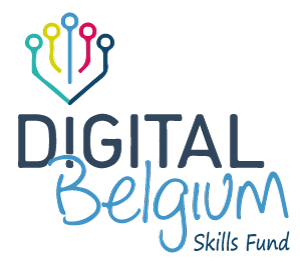 Digital Belgium Skills FundDossier de candidature 2022 « Compétences numériques et inclusion sociale »Nom de votre organisation :Nom de votre projet :IntroductionMerci d'avoir manifesté votre intérêt pour l'appel à projets Digital Belgium Skills Fund !Pour participer à cet appel, il vous faudra répondre à toutes les questions ci-dessous.En outre, il vous sera demandé d'envoyer un certain nombre de pièces jointes . Veuillez nous faire parvenir le dossier de candidature et le plan financier en format PDF mais aussi en version Word ou Excel.Date limite de remise du dossier de candidature dûment complété: 29 octobre 2021 à 23h59.La demande doit être soumise par courrier électronique au dbsf@bosa.fgov.be  Informations générales relatives au projetExplication pour le tableau:Ne remplissez que les champs gris clair; faire un choix dans la liste déroulanteNom du projet en maximum 80 caractèresDate de début et de fin: veuillez noter que la période de subvention est limitée du 01/01/2022 au 30/11/2022. Les activités du projet en dehors de cette période ne sont pas subventionnées.Données financières: surveillez le respect de votre plan financier. Le plan financier est contraignant.Question 1: En maximum six phrases, décrivez brièvement le projetCette description sera utilisée dans notre communication (jury, site internet, rapport annuel). Par conséquent, soyez le plus clair et concret possible.Description détaillée du projetQuestion 2: Situez le projet dans le contexte plus large du fonctionnement de l'organisation.Expliquez s'il s'agit du seul projet ou de la seule activité au sein de votre organisation et comment le projet s'inscrit dans le fonctionnement et les objectifs général de votre organisation.Question 3: Quel besoin est le point de départ de ce projet ?Question 4: Comment le projet contribue-t-il aux objectifs du Digital Belgium Skills Funds ?Compétences numériquesAugmentation des opportunités d'emploi et / ou de l'indépendance économiqueAtteindre les groupes cibles socialement vulnérablesAugmenter le soutien du public pour la numérisationTout autre objectif pertinentVoir les lignes directrices pour plus d'informations sur les objectifs.Question 5: Quelle est l’expérience et/ou l’expertise de votre organisation par rapport aux objectifs du Digital Belgium Skills Fund ?Compétences numériquesAccroître les possibilités d'emploi et/ou l'indépendance économiqueAvec un groupe cible socialement vulnérable Accroître le soutien du public à la numérisationTout autre objectif pertinentVoir les lignes directrices pour plus d'informations sur les objectifs.Question 6: Décrivez le groupe cible prévu pour le projet.Indiquez ici quels sont vos groupes cibles et comment vous comptez les atteindre. Si votre projet s'inscrit dans une organisation plus large, veuillez indiquer ici comment cette organisation contribue à atteindre le groupe cible.Question 7: Où le projet aura-t-il lieu ?Vous pouvez choisir différentes options.Spécifiez les options les plus précises.☐ Flandre orientale☐ Flandre occidentale☐ Brabant flamand☐ Anvers☐ Limbourg☐ Bruxelles☐ Brabant wallon☐ Hainaut☐ Liège☐ Luxembourg☐ Noms ☐ Tout le territoire belge☐ Autre(s) ville(s), commune(s), etc. (indiquer)Plan d’approche du projetQuestion 8: Veuillez fournir une description détaillée du plan d'action et des activités à financer.Indiquez quelles sont les activités préparatoires ou le fonctionnement général de l'organisation. Il doit y avoir un lien avec les coûts de fonctionnement que vous indiquez dans le plan financier (par exemple, leçons de préparation, hackaton de préparation).Indiquez les activités qui ont un impact direct sur le groupe cible. Il doit y avoir un lien avec les coûts des activités dans le plan financier (par exemple, leçons en classe, participation au hackaton).Décrivez les activités que vous réaliserez pendant la durée du projetPour chaque activité, donnez une échéance aussi précise que possible (date ou période) et (le cas échéant) une estimation du nombre de participantsNumérotez les activités de façon continue et comme suit : Activité 1, Activité 2, etc. Cette numérotation doit également être utilisée dans le modèle de plan financier (voir ci-dessous).Un exemple :Activité 1 : Codage Bootcamp Vacances d'automneCalendrier : 29/10/2018 - 31/10/2018Description : Codage de l'éducation de base intensive de 3 jours pour les jeunes de 15-16 ans ; cours de jour + nuitée.Estimation : 15 participantsQuestion 9: Quels collaborateurs de votre organisation réaliseront ce projet ?Indiquez le nom, l’expertise et l’expérience des personnes qui vont exécuter le projet. Indiquez clairement quelle(s) personne(s) dispose(nt) de l’expertise requise en matière de travail avec des groupes vulnérables, de gestion de projet, d'administration, de TIC, (le cas échéant) d’accompagnement vers l’indépendance économique, etc.Question 10: Allez-vous conclure un ou plusieurs accords de coopération pour ce projet ? Si oui, mentionnez les données des organisations avec lesquelles vous allez conclure un accord de coopération et décrivez la nature de la collaboration.Plan financier du projetQuestion 11: À quelles dépenses souhaiteriez-vous affecter le soutien du Digital Belgium Skills Fund ?Courte description de maximum 6 lignes.Question 12: De quels moyens financiers disposez-vous déjà pour réaliser le projet ?Quelles sont vos sources et montants de financement prévus ou déjà obtenus (précisez les montants) ?Courte description de maximum 6 lignes.Question 13: Avez-vous accès aux ressources financières nécessaires pour préfinancer vos dépenses en attendant le paiement (de la première tranche) de la subvention ?Brève description de la manière dont vous avez l'intention d'obtenir ce préfinancement ou d'éviter d'en avoir besoin.Question 14: Comment voyez-vous l'évolution du projet et son (co-)financement actuel et/ou futur ?Le DBSF ne veut pas créer des projets qui dépendent du subventionnement. Expliquez comment votre organisation s'organisera à l'avenir pour rendre le projet indépendant de la subvention DBSF.Coordonnées et informations complémentaires Question 15: Qui est la personne de contact pour le projet ?Renseignements pratiques concernant la PERSONNE DE CONTACT (SPOC) chargée du suivi du dossier DBSF au sein de votre organisation.Question 16: Qui est la personne responsable du projet ?Informations pratiques concernant le RESPONSABLE qui, au cas où votre candidature est sélectionnée, est (statutairement) compétent pour engager l'organisation candidate.Question 17: Numéro d’entreprise ou siège social de l’organisationContrôlez attentivement si ce numéro correspond à l’information contenue dans la Banque Carrefour des Entreprises.Question 18: Site internet de l'organisation.Question 19: Informations financières.Annexes à joindre au dossier de candidaturePour compléter votre candidature, veuillez joindre les annexes suivantes au dossier de candidature et les envoyer par e-mail au DBSF@bosa.fgov.be. Sans pièces jointes, la demande ne sera pas valide.Limitez la taille et le nombre des annexes à ce qui est utile au jury pour évaluer la qualité de votre candidature.Une version PDF et Excel du plan financierLes statuts juridiques de l'organisation en format PDF.Autorisations de signature en format PDF des personnes au sein de l'organisation qui sont mandatées pour signer des documents.La dernière compte annuelle publiée.Autres pièces jointes pertinentes en format PDFNom du projet:Date de début:Date de fin:Données financièresDonnées financièresDonnées financièresDonnées financièresDonnées financièresDonnées financièresDonnées financièresCoût total du projet (€)Coût total du projet (€)Financement par des tiers (€)Financement par des tiers (€)Financement par des tiers (€)Subvention demandée (€)Subvention demandée (€)Public auquel le projet répondPublic auquel le projet répondPublic auquel le projet répondPublic auquel le projet répondPublic auquel le projet répondPublic auquel le projet répondPublic auquel le projet répondPublic participantEnseignement primaire (<12 ans)Enseignement primaire (<12 ans)Enseignement secondaire (12 ans à 18 ans)Jeunes adultes(18 ans à 30 ans)Jeunes adultes(18 ans à 30 ans)Autres(+ 30 ans)Nombre escomptéMentionnez le nom, l’adresse, le site web des organisations partenaires ainsi que les données du responsable (nom, numéro de téléphone et adresse e-mail). Ajoutez des lettres d'intention ou des contrats lorsque c'est possible.NomPrénomFonction dans l’organisationE-mailN° téléphone fixeN° téléphone portableNomPrénomFonction dans l’organisationE-mailN° téléphone fixeN° téléphone portableNom de votre banqueIBAN/Numéro de compte bancaireCode BIC (SWIFT)Titulaire du comptePersonne morale (pas le nom du titulaire de la carte).